Dear Urology Professional,    The Taiwan Urological Association (TUA) will hold its 5th annual International section of Taiwan Urological Association Conference (ISTUA), which is taking place in Taipei, Taiwan on August 18th, 2018. TUA welcomes original abstracts from investigators in the urology community. Submission will be accepted from academic institutions, teaching and community hospitals, or industry. Both TUA members and non-TUA members may participate. Submitted research may fall into any of the areas below:Urological oncologyProstate diseaseFunctional urology and urodynamicsPediatric urologyAndrologyUrolithiasisEndourology and laparoscopyEpidemiology and othersThe deadline for abstract submission is April 30th, 2018, 11:59 PM Taiwan Time. First authors can expect to be notified of their abstract by mid-May 2018.Abstracts will be evaluated using a peer review process. Urology research faculty from TUA members will serve as peer reviewers to approve research to display at the Podium or Poster Session. Submission to    istuasg@gmail.comThe abstract should include title, authors, institution, purpose, materials and methods, results and conclusionPresentation guide:   Oral presentation (Podium) – 7 min presentation and 2 min discussion   Poster presentation – poster size: 90 cm width and 180 cm lengthFor additional information on abstract submission, please refer tohttp://www.tua.org.tw/tua2018/index.php/en/Taiwan Urology AssociationAddress：6F-1, No.432, Sec.1, Keelung Rd., Xinyi District, Taipei 11051, Taiwan
　Tel：886-2-2729-0819　Fax：886-2-2729-0864 
Website：http://www.tua.org.tw；e-mail： istuasg@gmail.com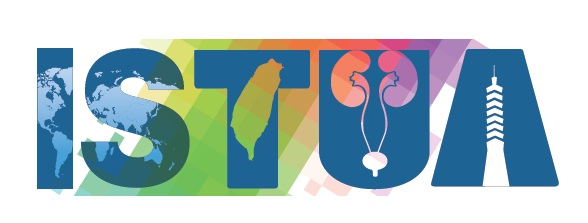 